Clelian Heights School for Exceptional Children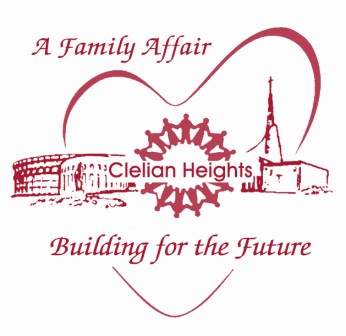 All Gifts will be recognized in our Annual Report which includes gifts from July 1 until June 30 of each year.Please print this form and mail to:Clelian Heights, Inc. Mission Advancement Office 135 Clelian Heights School Greensburg, PA 15601-6665Enclosed is my gift for Clelian Heights:$1,000.00  $500.00  $250.00  $100.00  $75.00  $50.00  $25.00  Other  	 NAME:   	 ADDRESS:   	 CITY:  	STATE:   	ZIP:  	PHONE:  	EMAIL:  	PAYMENT TYPE: MasterCard VISA Discover Check (Payable to Clelian Heights) Check #:  	Card No.:  	Expiration Date:  	Cardholder’s Signature:  	TOTAL CHARGE AMOUNT: $ 	Donor Recognition & Giving Levels:$25,000+	- The Mother Clelia Founders Club$10,000—$24,999	- The Clelian Directors Club$ 5,000—$ 9,999	- The Clelian Leaders Club$ 3,000—$ 4,999	- The Clelian Partners Club$ 1,000—$ 2,999	- The Clelian Guardians Club$	500—$	999	- The Clelian Sponsors Club$	250—$	499	- The Clelian Supporters Club$	100—$	249	- The Clelian Friends Club Under $99		- The Clelian Donors ClubThis is an anonymous gift, please do not publish.Please use my gift for: (select one)Project FundEndowment FundOperational FundSpecified for:  	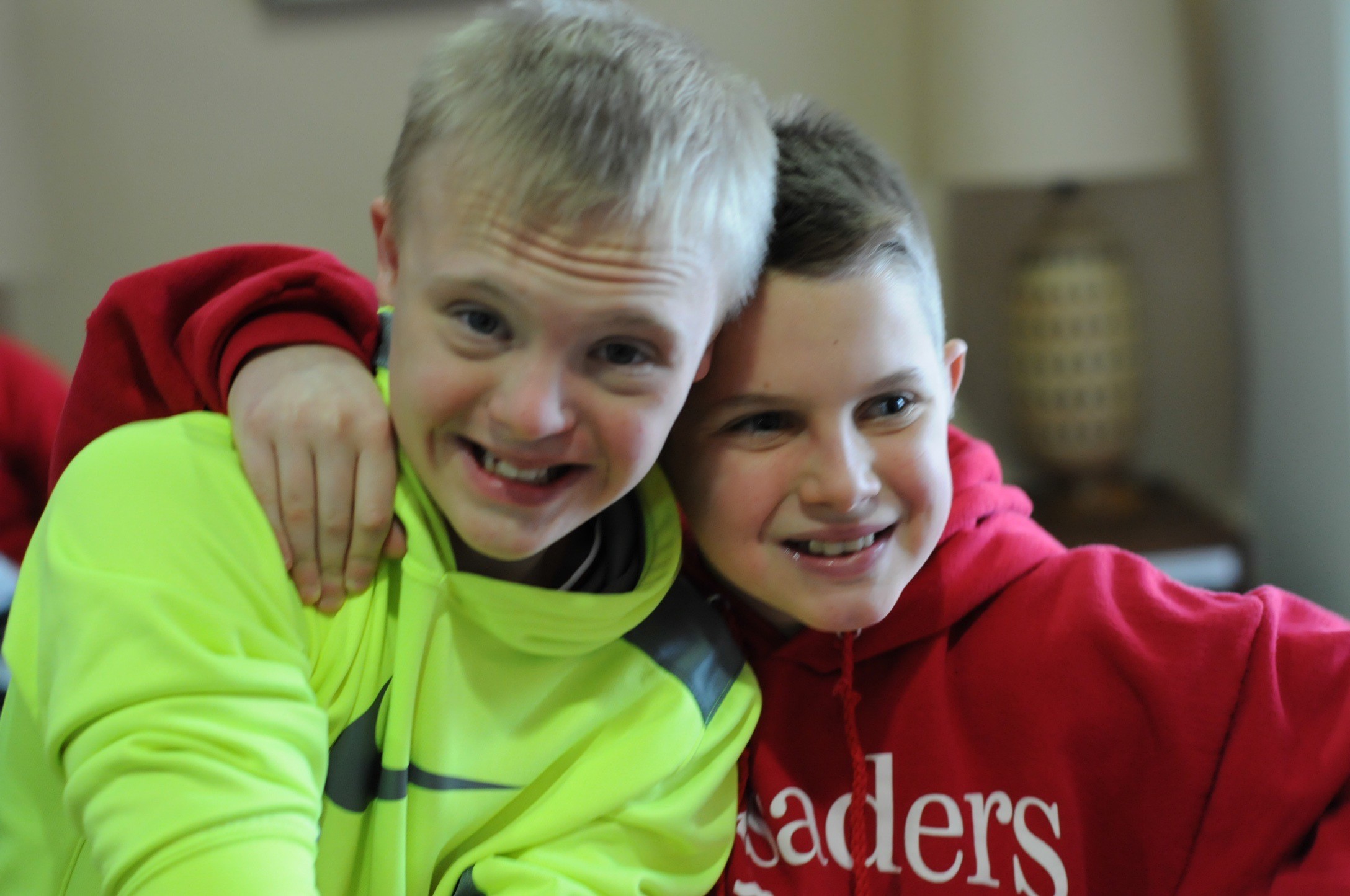 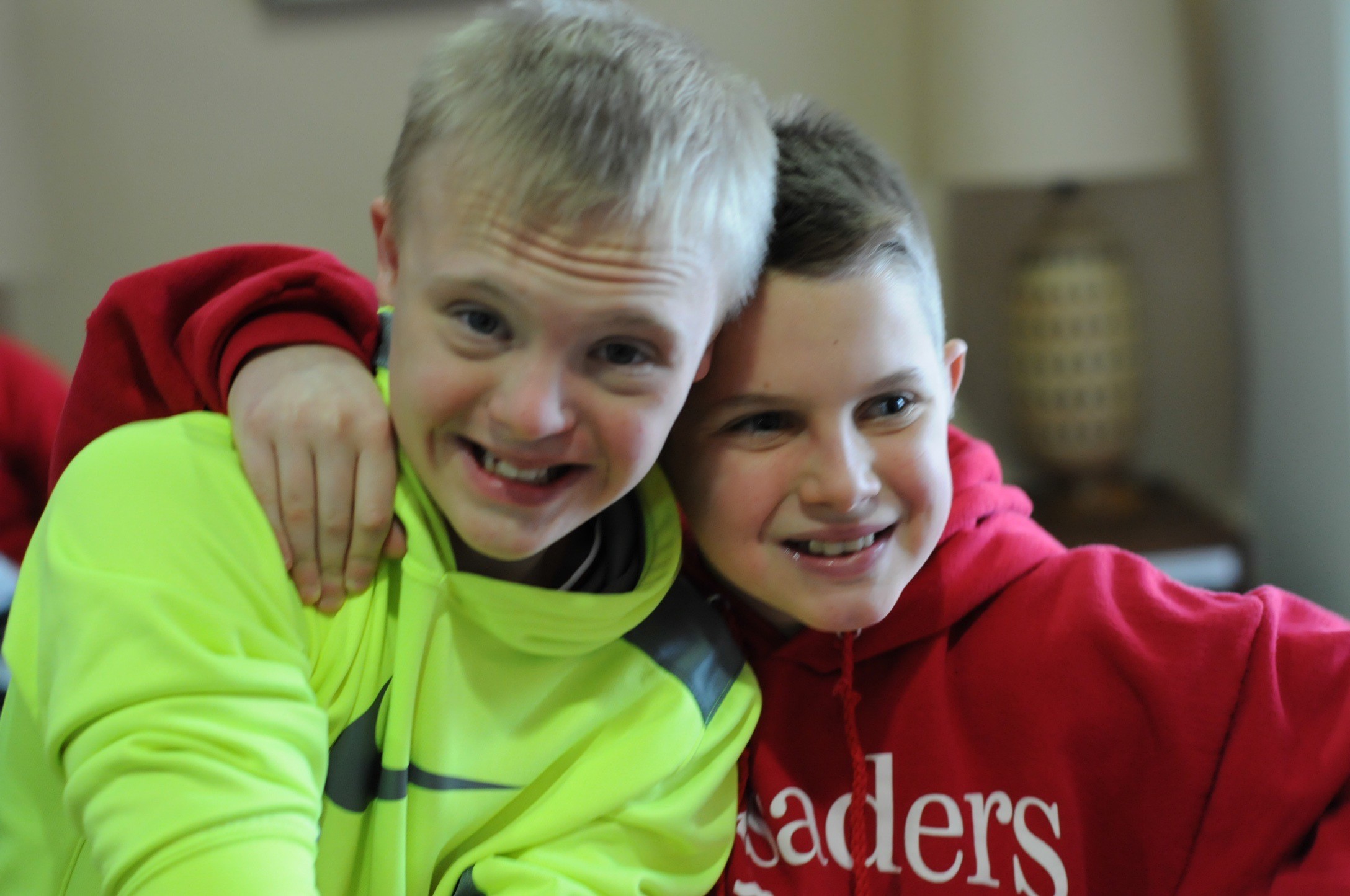 Please make my gift :In Honor of (Living or Deceased): Name:In Memory of (Chapel Memorial for Deceased): Name:Please send notice of this gift to:Name:Address:   	Thank You!!!City:   	State:	ZIP:  	Enclosed is my Matching Gift form from my company.Questions?   Contact the Mission Advancement Office at 724-837-8120 ext. 123